                             St. Margaret’s Centre    Supporting People Recovering From Mental Health Problems														       CBT: 3 DAY FOUNDATION COURSE                           Introduction to Cognitive Behavioural Therapy An Introductory course on this effective, evidence-based therapeutic approach.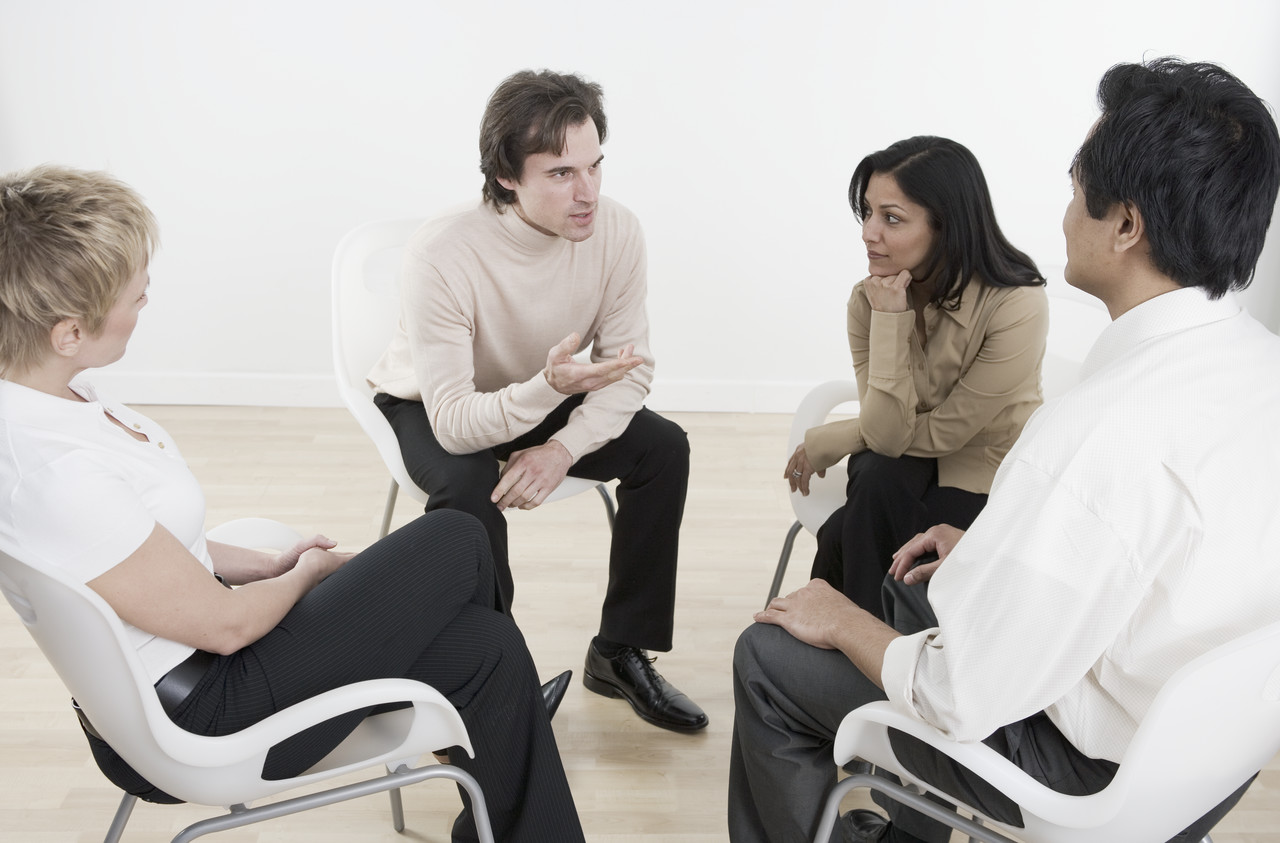 Group workshop for 8 – 12 peopleCourse ProgrammeCourse TutorJanet Forster is a Psychological Therapist, she commenced her RGN training with Durham Health Authority in October 1983 qualifying as a general nurse in 1987 working at the then Dryburn Hospital (now UHND) in Gastro-intestinal medicine.Janet then undertook post-graduate RMN training at Darlington Memorial Hospital, moving to Shotley Bridge Hospital to take up a post as a Staff nurse on qualifying on an acute in-patient unit.1992 Janet then took up a post as an outreach worker, working with service users to prevent hospitalization and promote discharge from mental health services. This position involved partnership working with service users, their carers, other statutory and non-statutory agencies. While being attached to a psychological therapy based Day Service Janet completed a Post-Graduate Diploma in Systemic Family Therapy in 1998 and completed a further Post-Graduate Diploma in Systemic Teaching, Training and Supervision in 2000. Janet then went onto work in the Community Mental Health Teams at Derwentside and Chester-Le-Street taking up posts as a Primary Care Worker and CPN.2004 Janet transferred to the then County Day Unit to work with Dr Sanjay Rao and supported him in the development of an Evidenced Based Therapy Service which later became the Logos Centre in 2005. To enhance her skills Janet completed further training in Cognitive Behavioural Therapy (BSC (HONS)), Dialectical Behaviour Therapy and Neuro-Linguistic Programming.2007 Janet took up the post as Clinical Lead for the Logos Centre and continued to build on the work commenced by Dr Rao in close association with Logos Centre team members.2007 the Logos Centre received WDD Funding to provide teaching, training and supervision to multi-disciplinary staff from Physical Health Care Settings in developing CBT for individuals with chronic medical conditions and terminal illness in which Janet took the lead.2008 Janet completed training in DBT (Dialectical Behaviour Therapy) and in association with other colleagues provided the DBT Programme within Durham and Darlington Adult Mental Health Directorate.2012 as part of a reconfiguration of community services within the NHS, Janet moved to the Ad Durham City Affective Team as a Psychological Therapist.Janet has worked within Psychological Therapies as a nurse therapist for 20yrs with adults in secondary and tertiary care mental health services, providing individual, group, couple and family interventions and therapy.Janet is also involved in teaching, training and supervision of staff utlilising CBT and Systemic models of psychotherapy, being responsible for developing and providing workshops in systemic therapy and in partnership with other CBT Therapists providing teaching, training and supervision in CBTAbout St Margarets CentreSt Margarets Centre was set up in 1991 (1994 Registered Charity No 1041128).It provides a welcoming therapeutic environment which encourages individuals to learn new skills in a manner that help them develop their potential and ensures that they get access to the services they need.St Margarets Centre assist service users to do this by delivering a range of interventions and activities which allow them to participate on a level suitable to their ability.These include interventions and activities which assist people to identify and address needs related to developing and/or maintaining a healthy and balanced lifestyle, by identifying and addressing their physical, psychological/emotional and social needs.Booking Information Date and Venue:Monday 17th – 24th September, 1st October 2018 St Margaret’s Centre, The Old School, Priory Orchard, Margery Lane, Durham, DH1 4QJCourse Fee: £240.00 per delegate to include refreshments and course materials. Discounts for group bookings.How to book:Telephone: 0191 384 8100 – Rob Chatwin, or email: stmargarets_accounts@outlook.comPlease post or email the form below.PLEASE PAY no later than 14 days prior to the course start date payment can be made by:-  Bacs (details on request) or a cheque made payable to St Margaret’s Centre, posted to, The Old School, Priory Orchard, Margery Lane, Durham, DH1 4QJCancellations:Cancellation in writing or email up to 14 days prior to the course date, you will be refunded the course fee minus a 20% admin charge. Candidates cancelling within less than 14 days will be charged the full course fee.Candidates may be substituted free of charge prior to the course as long as SMC are notified beforehand.CBT: Foundation Course.Course Date:						Course Location: Candidate Name: (first)					(surname)Job Title: 						Organisation:Address: Tel No: 						Email Address:Please indicate if you have any specific requirements: Where did you hear about the course:Information and Directions	Map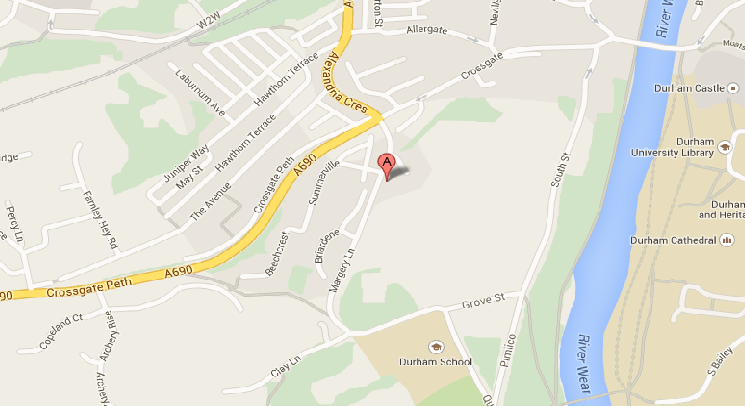 St Margaret’s CentreThe Old School Priory OrchardMargery LaneDurhamDH1 4QJ 
By car
Durham is easily accessible from all parts of the country. The A1M motorway passes by the City and there are direct routes connecting with the A19, A66 and A68.

By coach
Durham enjoys direct coach services to and from most of the major cities in the country. There are also a number of regional express services as well as the extensive local bus network that operates to and from Durham.

By train
Durham is situated on the main East Coast Main Line, so is easily reached by train. Direct and connecting services are available to and from all parts of the country. The station is within walking distance from the centre.ParkingWe have a small free car park with limited number of spaces, however, fee paying parking and off street parking are available nearby.RefreshmentsTea, coffee and biscuits are available free of charge, however, we will not be providing lunch. There are numerous shops, cafes and restaurants nearby in Durham.